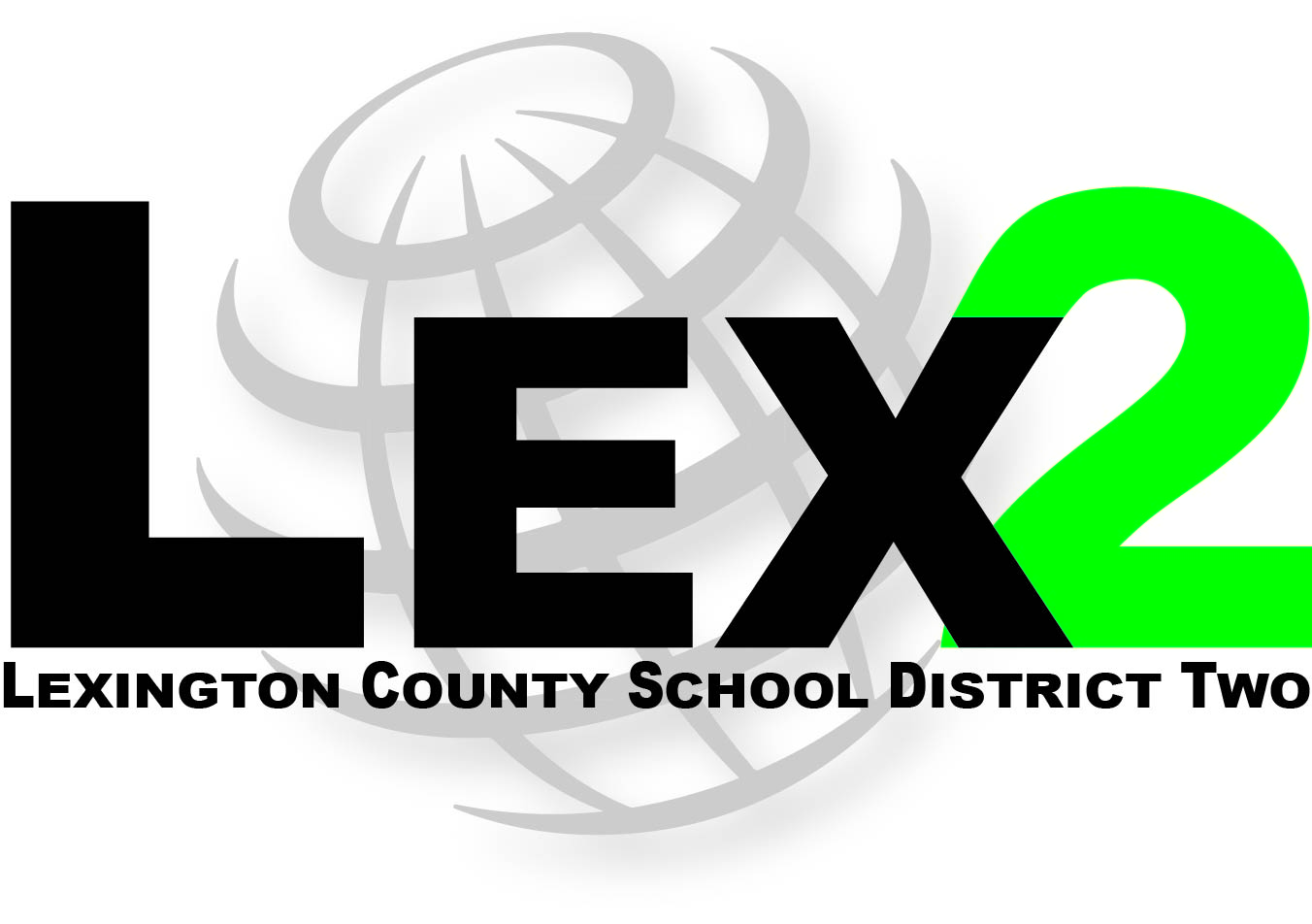 Regular Monthly Meeting of the Board of Trustees7:00 p.m., June 20, 2019Board Room, District Education CenterAGENDAI.	Call to Order										ChairmanII.	Invocation and Pledge of Allegiance	 						Vice-Chairman	III.	Consent Agenda:									ChairmanA.	Approval of AgendaB.	Approval of Minutes from the May 16, 2019, Board Meeting IV.	Public Participation Period								Chief Administrative OfficerV.	Report on Honors and Accomplishments of Students and Staff			Chief Administrative Officer	 VI.	Unfinished Business:		A.	Second Reading of the 2019/20 Proposed General Fund Budget			Chief Financial Officer	B.	Second Reading of Revisions to Board Policy JKAA, High School Student 		Chief Administrative OfficerDiscipline, and JKAB, Elementary/Middle School Student Discipline	C.	Update on Bidding of House Removal on Delmar VII.	New Business:A.	Consideration of Change of Date for the Regular Monthly Meeting			Superintendent	 Meeting of the Board of Trustees for AugustB.	Consideration of Out-of-State Travel for an English Teacher from 			 Brookland-Cayce High School to Attend AP Summer Institute, July 7 – 12, 2019, Gulfport, FL, using General Fund Monies to Cover Associated CostsC.	Consideration of Out-of-State Travel for a Guidance Counselor from	Brookland-Cayce High School to Attend 2019 American School	Counselor Association Annual Conference, June 29 – July 2, Boston, MA, Using General Fund Monies to Cover Associated CostsD.	Consideration of Potential Addition at Northside Middle School			Chief Operations OfficerE.	Consideration of Installation of a New Sound System in the Cafeteria of Busbee Creative Arts AcademyF.	Consideration of Springdale Elementary School Tricycle Path Around New Kindergarten TurfG.	Consideration of Stage Curtains for Pine Ridge Middle SchoolH.	Consideration of Bids for the Community Education Center Parking LotI.	Consideration of Action on Walterboro StreetJ.	Consideration of Brookland-Cayce High School Concession Stand Fire Hydrant K.	Consideration of Northside Middle School Dishwasher L.	Consideration of Access Control Installation at Airport High SchoolM.	Consideration of Access Control Installation at Brookland-Cayce High SchoolAgenda, Board of Trustees’ MeetingJune 20, 2019Page Two N.	Consideration of Requests for Overnight or Out-of-State Student Travel:		Chief Administrative Officer Brookland-Cayce High School Honor ChoirSC ACDA Honor Choir Weekend, October 10 – 12, 2019Charleston Southern University, Charleston, SCAirport High School Student Council 2019 SASC Conference, October 25 – 29, 2019Sulphur High School, Sulphur, LABrookland-Cayce High School Honor ChoirWalt Disney World EPCOT Candlelight Procession ConcertNovember 27 – 30, 2019, Orlando, FLBusbee Creative Arts Academy Chorus StudentsNew York City Performing Arts Company/Honors ArtApril 21 – 25, 2020, New York, NYVIII.	Administrative Divisional Reports:					A.	Superintendent								 		 	No Report  B.	Instruction									 	No ReportC.	Finance										Chief Financial Officer	1.   Monthly Financial ReportsD.  	Administration and Student Services								1.   	Construction Update								Chief Operations Officer	2.	Disciplinary Hearing Report							Chief Administrative OfficerE.	Human Resources								 	No ReportIX.	Executive Session:								 	 A.	Consideration of a Legal MatterB.	Consideration of Personnel Appointments and ResignationsC.	Consideration of a Student Expulsion AppealD.	Discussion of Contractual MattersE.	Discussion of Property Matters			 X.	Open Session/Action on Executive Session ItemsXI.	Announcements:									Chairman		Back-to-School Meeting of the Board of Trustees6:00 p.m., Thursday, August 1, 2019Teacher Return, Tuesday, August 13, 2019First Day of School, Monday, August 19, 2019Regular Monthly Meeting of the Board of Trustees7:00 pm, Thursday, August 22, 2019XII.	Adjournment715 Ninth StreetWest Columbia, South Carolina 29169Telephone (803) 796-4708  Fax (803) 739-4063  www.lex2.org